Birgelen, 05.05.2020Sehr geehrte Erziehungsberechtigte,insbesondere bei nachfolgenden Vorerkrankungen besteht – unabhängig vom Lebensalter – grundsätzlich ein erhöhtes Risiko für einen schweren Krankheitsverlauf bei einer Infektion mit dem Corona-Virus (COVID 19):Therapiebedürftige Herz-Kreislauf-Erkrankungen (z.B. coronare Herzerkrankung, Bluthochdruck)Erkrankungen der Lunge (z.B. COPD, Asthma bronchiale)Chronische LebererkrankungenNierenerkrankungenOnkologische ErkrankungenDiabetes mellitusGeschwächtes Immunsystem (z.B. aufgrund einer Erkrankung, die mit einer Immunschwäche einhergeht oder durch regelmäßige Einnahme von Medikamenten, die die Immunabwehr beeinflussen und herabsetzen können, wie z.B. Cortison)Sofern Ihr Kind in Bezug auf das Corona-Virus (COVID 19) relevante Vorerkrankungen hat, entscheiden Sie als Erziehungsberechtigte, ggf. nach Rücksprache mit einer Ärztin oder einem Arzt, ob für Ihr Kind eine gesundheitliche Gefährdung durch den Schulbesuch entstehen könnte.Daher bitten wir alle Erziehungsberechtigten um folgende Auskunft:Mein Kind leidet an keiner in Bezug auf das Corona-Virus relevanten Vorerkrankung. Mein Kind leidet an einer in Bezug auf das Corona-Virus relevanten Vorerkrankung. Nach Rücksprache mit einem Arzt steht fest, dass für mein Kind keine gesundheitliche Gefährdung besteht und es an der Notbetreuung/am Unterricht der KGS Birgelen teilnehmen kann. Mein Kind leidet an einer in Bezug auf das Corona-Virus relevanten Vorerkrankung. Ich habe Rücksprache mit einem Arzt genommen und mein Kind kann nicht am Unterricht der KGS Birgelen teilnehmen. Mein Kind lebt mit einem Angehörigen mit einer in Bezug auf das Corona-Virus relevanten Vorerkrankung in einer häuslichen Gemeinschaft und ich beantrage daher eine Beurlaubung meines Kindes nach § 43 Abs. 4 Satz 1 SchulG NRW. Name des Kindes:					____________________________________Name des/der Erziehungsberechtigten:			____________________________________Immer erreichbar unter der/den Telefonnummer/n:	____________________________________							____________________________________Ich versichere die Richtigkeit der o.g. Angaben:		____________________________________						         Unterschrift Erziehungsberechtigte/rElsumer Weg 6
41849 Wassenberg
Tel. 02432 2348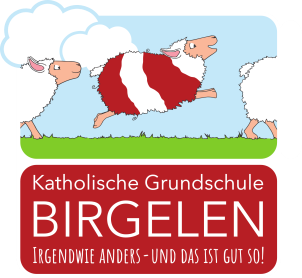 Fax: 02432 939807Telefon OGS: 0172 5890601
www.Grundschule-Birgelen.de
info@grundschule-birgelen.de